              08.07.2019  года                         пгт. Рыбная Слобода                  № 113пгО внесении изменений в состав комиссии Рыбно-Слободского муниципального района Республики Татарстан по профилактике правонарушений, утверждённый постановлением Главы Рыбно-Слободского муниципального района Республики Татарстан от 17.11.2016 №143пгВ связи с организационно-штатными мероприятиями и переходом отдельных лиц на другую работу ПОСТАНОВЛЯЮ:1.Внести в состав комиссии Рыбно-Слободского муниципального района Республики Татарстан по профилактике правонарушений, утвержденный постановлением Главы Рыбно-Слободского муниципального района Республики Татарстан от 17.11.2016 года №143пг «О Комиссии Рыбно-Слободского муниципального района Республики Татарстан по профилактике правонарушений» (с изменениями, внесенными постановлениями Главы Рыбно-Слободского муниципального района Республики Татарстан от 22.02.2017 года №22пг, от 27.09.2017 №117пг, от 13.02.2018 №24пг, от 15.05.2018 №48пг, от 25.01.2019 №27пг) (далее – Комиссия), следующие изменения:1.1) вывести из состава Комиссии Ибрагимова И.Г., Рашитова Р.Р., Ханиеву Р.Н.;1.2) ввести в состав Комиссии:Сафина Ильфата Ильдусовича – старшего инспектора отделения лицензионно-разрешительной работы (по Арскому, Лаишевскому, Кукморскому, Сабинскому, Атнинскому, Балтасинскому, Пестречинскому, Рыбно-Слободскому и Тюлячинскому районам) г. Арск (по согласованию);Ахметзянову Фирданию Гумаровну - заместителя Главы Рыбно-Слободского муниципального района Республики Татарстан, председателя комиссии;Габдрахманову Гульчирю Гаязутдиновну - ответственного секретаря Комиссии по делам несовершеннолетних и защите их прав Рыбно-Слободского муниципального района Республики Татарстан (по согласованию).          2. Настоящее постановление разместить на официальном сайте Рыбно-Слободского муниципального района Республики Татарстан в информационно-телекоммуникационной сети Интернет по веб-адресу: http://ribnaya-sloboda.tatarstan.ru и на «Официальном портале правовой информации Республики Татарстан» в информационно-телекоммуникационной сети Интернет по веб-адресу: http://pravo.tatarstan.ru.         3. Контроль за исполнением настоящего положения возложить на заместителя Главы Рыбно-Слободского муниципального района Республики Татарстан по социальным вопросам Ахметзянову Ф.Г. Глава Рыбно-Слободского муниципального района Республики Татарстан                                                                  И.Р.ТазутдиновПриложениек постановлениюГлавы Рыбно-Слободскогомуниципального районаРеспублики Татарстанот  № ___пг от _____2019СоставКомиссии Рыбно-Слободского муниципального района Республики Татарстан по профилактике правонарушенийГЛАВА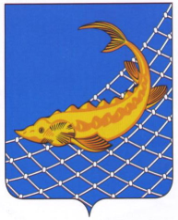 РЫБНО-СЛОБОДСКОГОМУНИЦИПАЛЬНОГО РАЙОНАРЕСПУБЛИКИ ТАТАРСТАНТАТАРСТАН РЕСПУБЛИКАСЫБАЛЫК БИСТӘСЕМУНИЦИПАЛЬРАЙОНЫБАШЛЫГЫПОСТАНОВЛЕНИЕКАРАРАхметзянова Ф.Г.заместитель Главы Рыбно-Слободского муниципального района Республики Татарстан, председатель комиссииВафина А.К.заместитель руководителя Исполнительного комитета Рыбно-Слободского муниципального района Республики Татарстан по социальным вопросам, заместитель председателя Комиссии (по согласованию) Миндубаев И.И.заместитель начальника юридического отдела аппарата Совета Рыбно-Слободского муниципального района Республики Татарстан, секретарь комиссииЧлены комиссии:Члены комиссии:Мустафин Н.Ф.Мугинов Р.Аначальник отдела МВД  России по Рыбно-Слободскому району (по согласованию)руководитель Высокогорского межрайонного следственного отдела Следственного управления Следственного комитета Российской Федерации по Республике Татарстан (по согласованию)Мингазова Т.Г.директор филиала – главный редактор газеты «Авыл офыклары» АО «Татмедиа» (по согласованию)Садиков И.М.начальник МКУ «Отдел образования Исполнительного комитета Рыбно-Слободского муниципального района Республики Татарстан» (по согласованию)Сафин И.И.старший инспектор отделения лицензионно-разрешительной работы (по Арскому, Лаишевскому, Кукморскому, Сабинскому, Атнинскому, Балтасинскому, Пестречинскому, Рыбно-Слободскому и Тюлячинскому районам) г. Арск (по согласованию)Шакиров И.З.Рашитова Р.Г.начальник МКУ «Отдел по молодежной политике, спорту и туризму Исполнительного комитета Рыбно-Слободского муниципального района Республики Татарстан» (по согласованию)начальник МКУ «Отдел социально-культурной сферы Исполнительного комитета Рыбно-Слободского муниципального района Республики Татарстан» (по согласованию)Керженцева Г.Ф.директор ГКУ «Центр занятости населения» Рыбно-Слободского района (по согласованию)Кадырова Р.Ф.Альмухаметова А.М.председатель Совета ветеранов (пенсионеров) Рыбно-Слободского муниципального района (по согласованию)начальник отделения по вопросам миграции отдела МВД России по Рыбно-Слободскому району (по согласованию)Магизов М.В.руководитель Исполнительного комитета Рыбно-Слободского городского  поселения Рыбно-Слободского муниципального района Республики Татарстан (по согласованию)Габдрахманова Г.Г.ответственный секретарь Комиссии по делам несовершеннолетних и защите их прав Рыбно-Слободского муниципального района Республики Татарстан (по согласованию)Крайнов А.В.начальник филиала по Рыбно-Слободскому району ФКУ УИИ УФСИН России по Республике Татарстан (по согласованию)